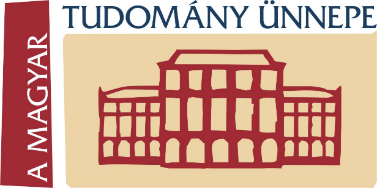 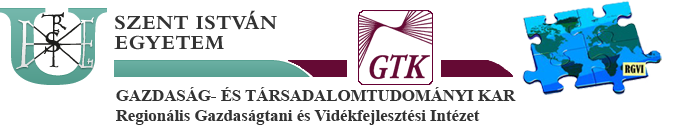 A Magyar Tudomány Ünnepe„Hallgatók a regionális kutatásban ” c. konferenciaGödöllő, 2015. november 16.Összefoglaló formai követelménye:Előadás/ poszter címe magyarul 
(14-es betűméret, középre rendezve, félkövér formázás)üres sorElőadó/poszter készítő(k) neve, Előadó/poszter készítő(k) beosztása, munkahelye
(14-es betűméret, középre rendezve, félkövér formázás, rövidítések használhatóak)üres sorüres sorAz előadás/poszter összefoglalója, melynek formai előírásai: Times New Roman, 14-es betűméret, 1-es sortáv, bal oldalon 3cm, jobb oldalon, felül és alul 2,5 cm-es margó, A4 lapméret. Terjedelme 2000-3000 karakter közötti, de ne haladja meg a formai követelményeknek megfelelő formázással, fejléccel együtt a 2 oldal terjedelmet.Képlet, fotó, táblázat, ábra az összefoglalóban megjelentethető.Az összefoglalót Word formátumban, szerzőnév.doc néven kérjük beküldeni Urbánné Malomsoki Mónika részére 2015. november 6-ig az urbanne.monika@gtk.szie.hu címre.üres sorHivatkozott források:ABC sorrendben, 12-es betűmérettel.